PENGARUH PROMOSI TERHADAP MINAT BELI ROKOK DUNHILL PADA PT. BENTOEL GROUP MEDAN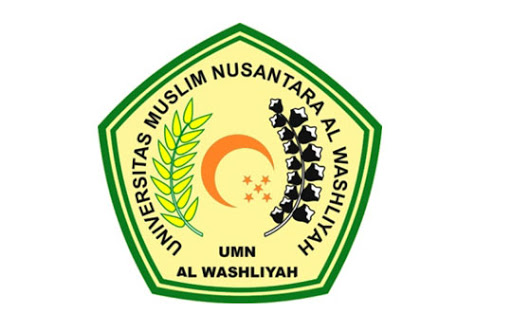 KUESIONER PENELITIANResponden Yang Terhormat,Dimohonkan kesediaan Bapak/Ibu/Sdra/Sdri untuk meluasngkan waktu sejenak guna mengisi angket ini, diharapkan dalam pengisiannya responden menjawab dengan leluasa, sesuai dengan persepsi anda.Saya mohon kesediaan Bapak/Ibu/Sdra/Sdri untuk berpartisipasi mengisi kuesioner ini semata-mata hanya digunakan untuk kepentingan penyelesaian skripsi dan tidak berpengaruh apapun terhadap Bapak/Ibu/Sdra/Sdri, atas kesediaan dan partisipasi Bapak/Ibu/Sdra/Sdri untuk mengisi dan mengembalikan kuesioner ini saya ucapkan terima kasih.Peneliti,(TIO AYU ANGGIA NINGSIH)NPM. 163114138PETUNJUK MENGISI KUESIONERMohon memberi tanda silang (X) pada jawaban yang Bapak/Ibu/Sdra/Sdri anggap paling sesuai.Setiap pertanyaan hanya membutuhkan satu jawaban saja.Setelah melakukan pengisian, mohon Bapak/Ibu/Sdra/Sdri memberikannya kepada yang menyerahkan kuesioner ini pertama kali.IDENTITAS RESPONDENKriteria Jawaban No. 1 s/d 5    Sangat Setuju            Setuju            Ragu-ragu          Tidak Setuju       Sangat Tidak SetujuHASIL OUTPUT SPSS VALIDITAS DAN REALIBILITASReliability & Validity XReliability & Validity YUJI NORMALITAS DATAHASIL OUTPUT SPSS REGRESI SEDERHANARegressionCharts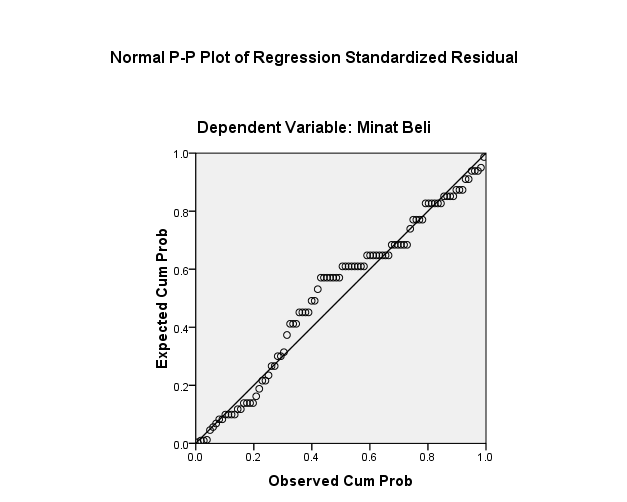 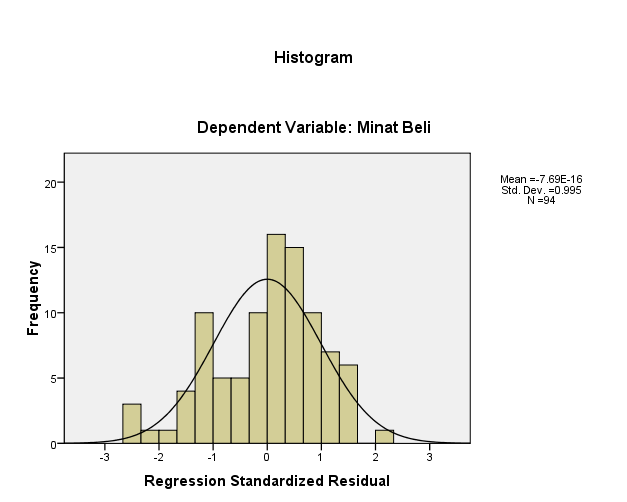 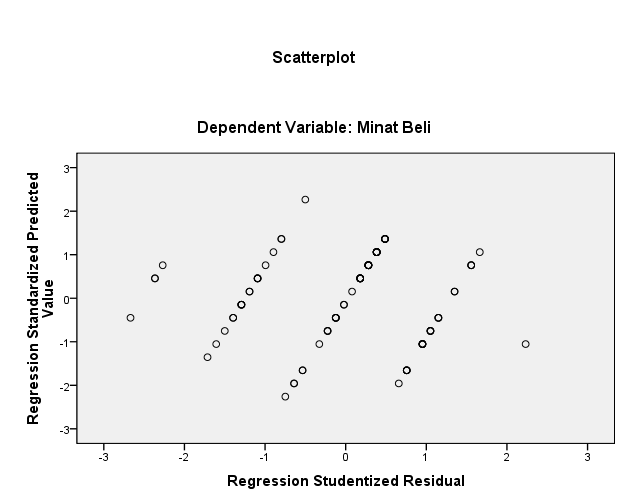 1Usia                  .................................................  Tahun                  .................................................  Tahun                  .................................................  Tahun                  .................................................  Tahun                  .................................................  Tahun                  .................................................  Tahun2Jenis Kelamin1Laki-laki2Perempuan3Pekerjaan                   ..................................................                    ..................................................                    ..................................................                    ..................................................                    ..................................................                    ..................................................  54321PERNYATAAN PROMOSIPENILAIANPENILAIANPENILAIANPENILAIANPENILAIANPERNYATAAN PROMOSI54321Saya pernah bertemu SPG Rokok Dunhill di tempat keramaian bertemu langsung dengan pelangganSaya mengetahui iklan Rokok Dunhill yang sering ada di baliho dan majalah remaja dan dewasaSaya merasa promosi Rokok Dunhill semakin menarik sehingga besar kemungkinan Rokok Dunhill diterima konsumenSaya merasa Rokok Dunhill selalu mengadakan stand tersendiri pada saat bazar yang dilakukan untuk umumSaya mengetahui iklan Rokok Dunhill yang mengingatkan tentang pentingnya kesehatan bagi perokok.Iklan Rokok Dunhill sering ditayangkan di radio swasta dan nasionalSemakin menarik promosi Rokok Dunhill, maka semakin besar kemungkinan Rokok Dunhill diterima konsumenIklan Rokok Dunhill sangat menarik karena sering ditayangkan di televisi swasta nasionalMerek Rokok Dunhill dikonotasikan kepada pengguna yang dewasa atau mapan.Ada rasa bangga saat mengkonsumsi Rokok Dunhill di tengah teman-teman sebaya.PERNYATAAN MINAT BELI ROKOK DUNHILLPENILAIANPENILAIANPENILAIANPENILAIANPENILAIANPERNYATAAN MINAT BELI ROKOK DUNHILL54321Saya merasa konsumen loyal terhadap Rokok Dunhill karena harga dan rasa sesuai serta memberikan kepuasan dalam mengkonsumsinya.Saya mengetahui Rokok Dunhill sering ikut lihat teman mengkonsumsinyaSaya merasa iklan Rokok Dunhill sangat menarik karena sering ditayangkan di TV swasta nasional.Saya merasa pembelian yang tepat akan membuat konsumen menyarankan orang lain untuk membeli Rokok Dunhill.Saya merasa keputusan membeli produk Rokok Dunhill merupakan pilihan akhir terhadap rokok yang diinginkan.Keputusan pembelian dilakukan setelah diketahui kelebihan Rokok Dunhill hadir dibandingkan rokok lain baik rasa, aroma maupun tekstur tembakau.Pembelian yang tepat akan membuat konsumen menyarankan orang lain untuk membeli Rokok Dunhill.Bila konsumen merasa puas terhadap Rokok Dunhill maka keputusan pembelian tidak akan beralih ke rokok lain.Keputusan membeli produk Rokok Dunhill merupakan pilihan akhir terhadap rokok yang diinginkan.Konsumen loyal terhadap Rokok Dunhill karena harga dan rasa sesuai serta memberikan kepuasan dalam mengkonsumsinya.Reliability StatisticsReliability StatisticsReliability StatisticsCronbach's AlphaCronbach's Alpha Based on Standardized ItemsN of Items.577.57210Item-Total StatisticsItem-Total StatisticsItem-Total StatisticsItem-Total StatisticsItem-Total StatisticsItem-Total StatisticsScale Mean if Item DeletedScale Variance if Item DeletedCorrected Item-Total CorrelationSquared Multiple CorrelationCronbach's Alpha if Item DeletedPernyataan 115.42552.591.604.105.539Pernyataan 215.48942.317.710.272.447Pernyataan 315.50002.876.522.077.562Pernyataan 415.42552.957.477.034.599Pernyataan 515.39362.349.719.291.431Pernyataan 615.32982.546.580.072.478Pernyataan 715.37232.172.710.240.373Pernyataan 815.35112.811.499.046.504Pernyataan 915.28722.895.457.025.537Pernyataan 1015.29792.405.666.232.379Reliability StatisticsReliability StatisticsReliability StatisticsCronbach's AlphaCronbach's Alpha Based on Standardized ItemsN of Items.516.51010Item-Total StatisticsItem-Total StatisticsItem-Total StatisticsItem-Total StatisticsItem-Total StatisticsItem-Total StatisticsScale Mean if Item DeletedScale Variance if Item DeletedCorrected Item-Total CorrelationSquared Multiple CorrelationCronbach's Alpha if Item DeletedPernyataan 115.32982.546.580.072.478Pernyataan 215.37232.172.710.240.373Pernyataan 315.35112.811.499.046.504Pernyataan 415.28722.895.457.025.537Pernyataan 515.29792.405.666.232.379Pernyataan 615.42552.591.604.105.539Pernyataan 715.48942.317.710.272.447Pernyataan 815.50002.876.522.077.562Pernyataan 915.42552.957.477.034.599Pernyataan 1015.39362.349.719.291.431One-Sample Kolmogorov-Smirnov TestOne-Sample Kolmogorov-Smirnov TestOne-Sample Kolmogorov-Smirnov TestOne-Sample Kolmogorov-Smirnov TestPromosiMinat BeliNN9494Normal ParametersaMean19.308519.1596Normal ParametersaStd. Deviation1.923411.89114Most Extreme DifferencesAbsolute.204.137Most Extreme DifferencesPositive.136.129Most Extreme DifferencesNegative-.204-.137Kolmogorov-Smirnov ZKolmogorov-Smirnov Z1.9781.324Asymp. Sig. (2-tailed)Asymp. Sig. (2-tailed).001.060a. Test distribution is Normal.a. Test distribution is Normal.Model SummarybModel SummarybModel SummarybModel SummarybModel SummarybModel SummarybModel SummarybModel SummarybModel SummarybModel SummarybModel SummarybModelRR SquareAdjusted R SquareStd. Error of the EstimateChange StatisticsChange StatisticsChange StatisticsChange StatisticsChange StatisticsDurbin-WatsonModelRR SquareAdjusted R SquareStd. Error of the EstimateR Square ChangeF Changedf1df2Sig. F ChangeDurbin-Watson1.968a.938.937.79078.9381384.648192.0002.236a. Predictors: (Constant), Promosia. Predictors: (Constant), Promosia. Predictors: (Constant), Promosia. Predictors: (Constant), Promosia. Predictors: (Constant), Promosia. Predictors: (Constant), Promosia. Predictors: (Constant), Promosia. Predictors: (Constant), Promosib. Dependent Variable: Minat Belib. Dependent Variable: Minat Belib. Dependent Variable: Minat Belib. Dependent Variable: Minat Belib. Dependent Variable: Minat Belib. Dependent Variable: Minat Belib. Dependent Variable: Minat BeliANOVAbANOVAbANOVAbANOVAbANOVAbANOVAbANOVAbModelModelSum of SquaresdfMean SquareFSig.1Regression865.8731865.87314.648.000a1Residual57.53192.6251Total923.40493a. Predictors: (Constant), Promosia. Predictors: (Constant), Promosia. Predictors: (Constant), Promosia. Predictors: (Constant), Promosib. Dependent Variable: Minat Belib. Dependent Variable: Minat Belib. Dependent Variable: Minat Belib. Dependent Variable: Minat BeliCoefficientsaCoefficientsaCoefficientsaCoefficientsaCoefficientsaCoefficientsaCoefficientsaCoefficientsaCoefficientsaCoefficientsaCoefficientsaCoefficientsaCoefficientsaCoefficientsaModelModelUnstandardized CoefficientsUnstandardized CoefficientsStandardized CoefficientstSig.95% Confidence Interval for B95% Confidence Interval for BCorrelationsCorrelationsCorrelationsCollinearity StatisticsCollinearity StatisticsModelModelBStd. ErrorBetatSig.Lower BoundUpper BoundZero-orderPartialPartToleranceVIF1(Constant)3.032.9563.172.0021.1334.9301Promosi.921.025.96837.211.000.872.970.968.968.9681.0001.000a. Dependent Variable: Minat Belia. Dependent Variable: Minat Belia. Dependent Variable: Minat Belia. Dependent Variable: Minat Belia. Dependent Variable: Minat Belia. Dependent Variable: Minat Belia. Dependent Variable: Minat Belia. Dependent Variable: Minat Belia. Dependent Variable: Minat Belia. Dependent Variable: Minat Belia. Dependent Variable: Minat Beli